                                     Областная  общественная патриотическая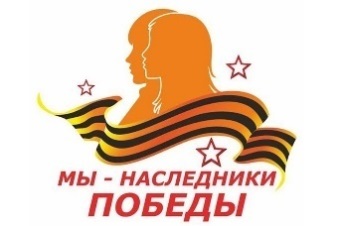 организация детей и молодёжи«Наследники Победы» Смоленщины215116 Смоленская область, г. Вязьма, ул. Комсомольская, 16 Тел/факс (48131) 6 11 63 smoldolg@mail.ruПОЛОЖЕНИЕо проведении патриотической встречи «Героические страницы истории Отечества» в рамках Акции «Детство без границ!» среди юных патриотов организации «Наследники Победы», а также образовательных учреждений по дополнительному образованию и образовательных Учреждений для детей с ограниченными возможностями здоровья1. Общие положенияАкция «Детство без границ!» в СООПО ДиМ «Наследники Победы»проводится уже несколько лет в различных районах Смоленской области: г. Смоленск, г. Ярцево, г.Вязьма. У юных патриотов на счету немало благотворительных праздничных программ, проведённых с детьми с ОВЗ. В 2020 г. патриотическая  встреча «Героические страницы истории Отечества» в рамках акции «Детство без границ!» проводится  при поддержке  грантового проекта «Наследники Победы», включённая в план работы СООПО ДиМ «Наследники победы» в 2020г. Настоящее Положение определяет порядок организации и  проведения мероприятия «Детство без границ»  в условиях действия Указа Губернатора Смоленской области от 18.03.2020 № 24 «О введении режима повышенной готовности» и внесенных Указом Губернатора изменений  Смоленской области  от 24.07.2020 № 89 «О внесении изменений в Указ Губернатора Смоленской области от 18.03.2020 № 24» .
 2. Цели и задачи2.1. Мероприятие проводится с целью совершенствования системы патриотического воспитания детей, укрепления чувства сопричастности юных граждан к культуре России. 2.2. Основные задачи:- развитие коммуникативных способностей воспитанников Учреждений по дополнительному образованию и образовательных Учреждений для детей с ограниченными возможностями здоровья;- формирование их творческого потенциала, - развития любознательности, чувства любви к своей малой родине;- популяризация культуры и традиций  родного края;- воспитание активной гражданской позиции юных граждан Смоленщины;- активное содействие сохранению связей между поколениями.3.Организаторы.Организацию и проведение осуществляет СООПО ДиМ «Наследники Победы» при поддержке Фонда президентских грантов и во взаимодействии с Смоленским областным государственным казенным учреждением «Центр патриотического воспитания и допризывной подготовки молодежи «Долг». 3.1.Участниками являются юные патриоты организации «Наследники Победы» в возрасте от 13 до 15 лет, учащиеся общеобразовательных учреждений муниципального образования «Вяземский район»; «Угранский район», «Ярцевский район». «Тёмкинский район», Новодугинский «район» Смоленской области, члены общественных патриотических организаций и объединений. Воспитанники Учреждений по дополнительному образованию и образовательных Учреждений для детей с ограниченными возможностями здоровья.4. Место и время проведения1. 17-19.11.2020 г. Ярцево «Героические страницы истории Отечества»; встреча с воспитанниками CОГБОУ для детей-сирот и детей, оставшихся без попечения родителей, «Ярцевская общеобразовательная школа-интернат» 2. 20.11.2020г. д. Чёрное Вяземский район СОГБОУ Вяземская школа-интернат № 1 для обучающихся с ограниченными возможностями здоровья.3. 26.11.2020г. г.Вязьма. СОГКУ «Центр  патриотического воспитания и допризывной подготовки молодёжи»  5. Подведение итогов Смотра и награждение победителей5.1. Для подведения итогов встречи и определения победителей создаётся жюри из педагогов дополнительного образования  и сотрудников СОГКУ «Центр патриотического воспитания и допризывной подготовки молодёжи «Долг».5.2. Оценка работы делегация  проводится путём суммирования баллов, выставленных участникам Смотра членами жюри.Первое место присваивается участнику, набравшему наибольшее количество баллов. 5.3. По итогам Смотра победителям, занявшим первое, второе и третье призовые места в каждой номинации, вручаются грамота СОГКУ «Центр патриотического воспитания и допризывной подготовки молодёжи «Долг».6.Финансирование мероприятий в рамках патриотической встречи несутСООПО ДиМ «Наследники Победы» при поддержке Фонда президентских грантов с использованием средств предоставленного гранта Президента Российской Федерации. СОГКУ «Центр патриотического воспитания и допризывной подготовки молодёжи «Долг», в рамках финансирования, определенного Программой;организации и частные лица – по согласованию.Заявки  подаются в Центр «Долг» на электронную почту smoldolg@mail.ru.	В заявке указываются все участники, их возраст, класс.Телефоны для справок: 8(48131) 6-11-63 (Матросова Виктория, Ананьева О.Н.) Данное положение является официальным документом (приглашением) для участия в патриотической встрече. Организаторы  мероприятия оставляют за собой право вносить изменения и дополнения в настоящее Положение, уведомив в установленном порядке участников, заинтересованных лиц и организаций.Заявкана участие в патриотической встрече -2020 Учреждение ________________________________________________Руководитель учреждения (директор) ___________________      ________________________ Подпись                                 Расшифровка подписиМ.П.Согласие  на обработку персональных данных Я, __________________________________________________________________________,(ФИО)паспорт _____________________ выдан __________________________________________                                                (серия, номер)____________________________________________________________________________,                                                                        (когда и кем выдан)адрес регистрации:_________________________________________________________ ______________________________________________________________________________,даю свое согласие на обработку данных моего ребёнка /воспитанника  в  СОГКУ «Центр патриотического воспитания и допризывной подготовки молодёжи «Долг» и 	моих персональных данных, относящихся исключительно к перечисленным ниже категориям персональных данных: фамилия, имя, отчество; дата рождения; данные документа, удостоверяющего личность; гражданство, адрес места жительства (регистрации).Я даю согласие на использование видеовыступлений моего ребёнка/воспитанникаорганизаторами Смотра-конкурса в соцсетях с оговоркой и пояснением -исключительнов целях  демонстрации конкурсных выступлений.Настоящее согласие предоставляется мной на осуществление действий в отношении моих персональных данных, которые необходимы для достижения указанных выше целей, включая (без ограничения) сбор, накопление, хранение, уточнение (обновление, изменение), использование, без передачи третьим, а также осуществление любых иных действий, предусмотренных действующим законодательством Российской Федерации.Я проинформирован, что СОГКУ «Центр патриотического воспитания и допризывной подготовки молодёжи «Долг» гарантируетобработку моих персональных данных в соответствии с действующим законодательством Российской Федерации как неавтоматизированным, так и автоматизированным способами.Данное согласие действует до достижения целей обработки персональных данных или в течение срока хранения информации.Данное согласие может быть отозвано в любой момент по моему  письменному заявлению.  Я подтверждаю, что, давая такое согласие, я действую по собственной воле и в своих интересах или в интересах моего ребёнка /воспитанника. "____" ___________ 2020 г.                       _____________ /__________________/Подпись                         Расшифровка подписиУтверждено приказом                                                                            по СООПО Дим «Наследники Победы»                                                                                 1.1. Настоящее Положение определяет порядок организации и проведения патриотической встречи «Детство без границ!» среди юных патриотов организации «Наследники Победы» в возрасте от 13 до 15 лет, учащихся общеобразовательных учреждений муниципального образования «Вяземский район»; «Угранский район», «Тёмкинский район», Новодугинский «район» Смоленской области, членов общественных патриотических организаций и объединений, образовательных Учреждений для детей с ограниченными возможностями здоровья.Приложение № 1к положению о проведении Смотра-конкурса№ п/пФамилия участниковВозраст, классСодержание(пояснение)Руководитель/ивыступающихОбразецОбразецОбразецОбразец1. Иванов Андрей,Спиридонов Сергей12.03.2007г. 7кл.23 .11.2006г. 8 кл.  Петрова Анна Николаевна2.Группа Девочек (4 чел.) Николаева Зоя СергеевнаПриложение № 2                               К  положению о проведении                                                      Смотра-конкурса -2020